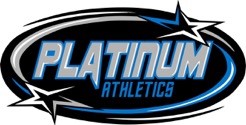 Please have all forms turned in by try-outs:____Check List for Tryouts____ Copy of Birth Certificate____ Application Form____ Credit/Debit Authorization Form____ Monthly Payment Form____ Fundraising agreement____ Acknowledgement/Consent Forms____Registration Fee (due at Try-outs): $65.00 ($25 for second Athlete).____Prorated May tuition ($90) due by last day of evaluation.**See me for sibling discount.All athletes will be evaluated on individual skills as well as their basing/flying ability. Our tryouts are not stressful! We evaluate in groups and encourage participants to re-do their skills if they are not 100% satisfied with their tryouts. Once we have evaluated all of the applicants, we begin to assemble rosters and teams. The selection of teams is a very tedious and often complicated process. Many key elements are considered in our decisions. We must choose a well-rounded variety of individuals for each team. Tryouts will be closed.Team Reveals: TBA*All previous accounts must be paid in full in order to try-out for the 2021-2022 season.*Practice schedule TBA.Our vision is to achieve success through hard work, dedication and perfection before progression. To teach our core values: Teamwork, Leadership and Commitment to the sport of Cheerleading and Life. 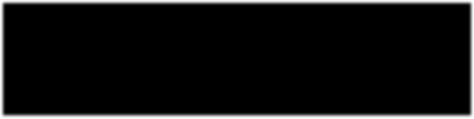 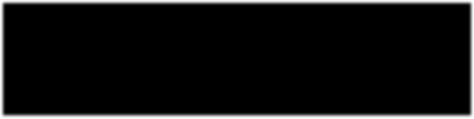 We will stand apart from others by being highly successful without sacrificing sportsmanship, character or integrity.ABSENCE POLICYExcused absences will only be given in extenuating circumstances or for a school function that results in a grade. An unexcused absence may result in the athlete being moved to an alternate position or pulled from an upcoming performance at the discretion of the staff. It is the responsibility of the athlete to learn any changes prior to practices. Alternates must follow all requirements and guidelines. All practices the week prior to competition are mandatory and will be unexcused.INJURY and SICKNESS POLICYCheerleading is a highly competitive and dangerous sport. Stunts and tumbling can lead to injuries. Platinum Athletics will take every precaution to limit these injuries but unfortunately, we cannot prevent them all. In the event that your child is injured, we will take every step necessary to ensure your child’s well being. In the event that a student is injured at home or during other extracurricular activities, we ask that you please notify us as soon as possible. Please do not leave messages of this nature on our voicemail. We will make changes with choreography prior to practicing. We will re-choreograph routines based on the person’s injury and length of recovery. Once the individual has fully recovered, he or she may or may NOT be choreographed back into the routine. The coaches have complete discretion in replacing such individuals for the rest of the season. All injured athletes must continue to pay their monthly tuition.All injuries, during and outside practices that require an athlete not to participate require a doctor’s note – there are no exceptions. All athletes returning from injury are required to have a doctor’s note to release them to practice or competition. There are no refunds or discounts for injured athletes.Athletes with illnesses are still required to attend practices and observe even if they cannot participate. Exceptions include if an athlete is highly contagious.If in doubt, in the case of illness, contact Coach Paul or Kristina to discuss if the athlete should miss practice.If you are injured, not on bed-rest and not contagious it is REQUIRED to come to practice and observe.PRACTICES*All Practices are considered mandatory.  Practices the week of competition are absolutely mandatory and should come first before any other event.  Practices outside of comp week are only excusable when it is a school function for a grade.  School excused absences require a school note and a month advance notice. Excessive, unexcused absences are grounds for removal and/or placed as an alternate. Please see me with vacation dates/plans as soon as you have them scheduled.*Practice clothing must be worn as scheduled on the monthly calendars. Lost, misplaced or damaged clothing will be replaced at your expense. Anyone late or dressed incorrectly will condition after practice.*Hair should be in a high pony/bun with a bow.*NO JEWELRY worn at practices. Jewelry is a safety issue.*All CELL PHONES should be turned to silent and will be collected if there is an issue.*NO GUM.*NO excessively long fingernails or acrylics.*NO videotaping of practices.*Parents/family/friends are not to enter the gym without permission of a Coach.CODE OF CONDUCT*A member must at all times be a strong representative of Platinum Athletics and a positive reflection of his/her teammates.*Illicit drug or alcohol use is grounds for immediate dismissal from the gym. Abusive behavior, lying, and or any other form of negative behavior are grounds for removal from this team. We will not tolerate comments about other teams and their programs. Let’s respect their teams, as we will get respect in return. Many of you communicate with other cheerleaders at various organizations through e-mail, Facebook, Twitter and message boards. Please remember that anything you ever say is a direct reflection on this organization.NOTE: If you are caught sending rude or inappropriate messages on SOCIAL MEDIA, you will be subject to immediate removal!*Teammates are expected to treat one another with mutual respect. They should treat and talk to one another in a manner in which they want to be spoken to. We do not tolerate pettiness, gossiping or cliques; which attempt to exclude or alienate certain members. Back talk, rolling of eyes and any other disrespect for instructors or teammates is unacceptable. After a warning, the team member will sit out of practice until the problem is solved. A problem between a student and staff member will first be addressed between the owners. If not solved, a parent will be notified of the problem or infraction of the rules and will be expected to assist the instructor in solving the problem. *A parent should never reprimand or discipline someone else’s child. We will handle any disciplinary problems privately and professionally.EARLY TERMINATION/DISMISSALAny Athlete that chooses to leave Platinum or is asked to leave, after Choreography, will be subject to a $250 early dismissal fee. Any fees that were due prior to the Athlete’s end date will also be due in full. There will be no refunds given.BID EVENTSDuring the 2021-2022 season, we will be working towards earning bids to The Summit, The One and various other end of Season bid events. All are prestigious end of the season, bid only events. If we do receive a bid, it will require additional cost. This cost can be offset by obtaining sponsors and doing team fundraisers. Most end of season  events are held in Orlando. It is not required that any Athlete attend, if they do not wish to.PANDEMICIn the event of a pandemic or any event that results in the cancellation or non receipt of competitions, camps, choreography, practices or any other goods or services due to the events or circumstance outside control of the gym; the gym will only credit the amount of fees paid to the gym that are cancelled or refunded by the vendors, minus any directly related gym labor and administrative expenses.  In any of the above circumstances, the gym is not responsible for payments made to vendors or other providers that are not refunded, whether those payments were made through the gym or directly from customer to vendor. COMPETITIONSA full competition schedule will be released very soon!  We are waiting for the various competition companies to release their final schedules with pricing. If your Athlete misses a regularly scheduled, full season competition FOR ANY REASON, they will be subjected to a charge of $100.  This fee will cover any changes that need to be made to choreography. CROSSOVERSA crossover is an Athlete that has a “main” team and “crosses over” to an additional team. Crossovers will only be used as needed. Crossovers will have additional competition fees and will be required to participate in a crossover only fundraiser to help reduce this cost.MISCELLANEOUS*All routines/choreography including music, cheers, dances, stunts, transitions, and tumbling should be highly protected and shall not be shown or discussed with others. This also includes any and all portions of music selections and editing.*NO VIDEOS of routines, choreography or tryout material should be uploaded to any online site such as YOUTUBE, Facebook or Instagram.*Please make use of the Platinum Friends and Family Facebook page for sharing videos of competition routines.*We must approve all designs bearing the Platinum Athletics name and logo. Anything created without our approval will not be acceptable and cannot be worn or sold independently.*Any money awarded to teams at competitions will go toward the entire organization. *We believe in perfection before progression. We will not allow students to learn advanced tumbling skills before perfecting their basics. If parents and students are not patient and have a clear understanding of our teaching methods, they should not be cheering at Platinum Athletics. *Proper Technique is everything!*Parents are not allowed to spot their children on Platinum Athletics property.*Absolutely NO unsupervised tumbling! An instructor must be present at all times. *Platinum Athletics reserves the right to change a team’s division and level at any time throughout the year.Monthly Fees:Your fees are broken down into two payments: Tuition and Cheer Package.*Tuition is due every month on the 1st.  *Prorated tuition for May ($90) is due at the date of evaluations.*We must have a credit/debit card on file for tuition.*If we do not receive payment by the 1st, you will have 5 days to make a payment. After 5 days you will incur a $10 late fee.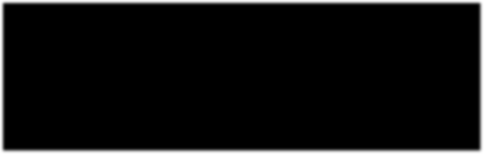 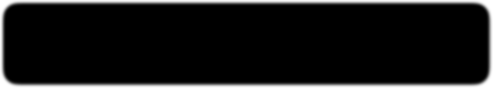 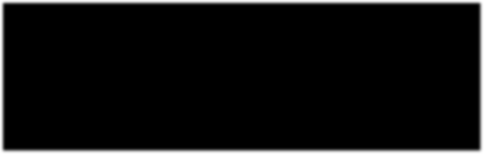 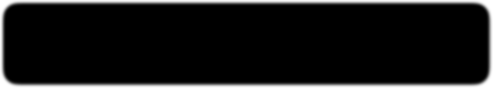 *Tuition includes 2 team practices a week, tumbling class and misc fees below.Tuition Total:___________________$2180.00 or 190.00/month (May- April)            *Discount if paid in full with cash or check only: $2071.00        ***Tuition is an annual fee that is divided into monthly payments.*** (Base Tuition: $170.00/month plus Misc. fees @ $20/mo)        **(50% Sibling Discount off base tuition= $85/month, 2nd 25%)      *Miscellaneous fees (included in tuition)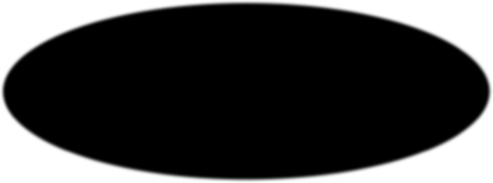 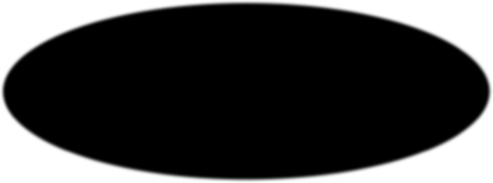 Cheer Package:*Booster payments are payable to Platinum Athletics Booster Club.*Please pay by check or money order only. If possible, no cash please.*Payments are due on the 15th of each month from June - January.*Platinum Athletics Booster Club is a 501(c)(3). There are Sponsor Forms at the gym for tax-deductible donations from businesses.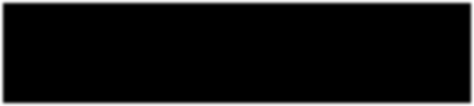 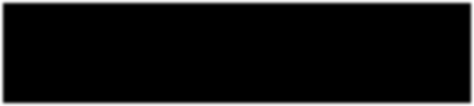 **Several fundraisers will be set up over the summer and into the fall months. It IS possible to fundraise your entire booster fees, if you are willing to put in the work.**Cheer packet fees include:Comp FeesUniformShoesPractice wearT-shirtBowMake-upUSASF FeeBanquetCoaches feeTotal: ______________________$1400.00 (or)$175/mo x 8 mosTry-Out Information:If you are not able to attend try-outs due to a scheduling conflict, please contact us for a private evaluation.Future Dates to remember:May 31, 2021 Memorial Day,                                  Gym closedJune 4-June 10, 2021                                             Gym closedJuly 4-5, 2021.                                                        Gym closedAugust 13-16, 2021.                                               Gym closed                            August 23-28, 2021                           Mandatory Choreography September 6, 2021                               Labor Day, Gym closed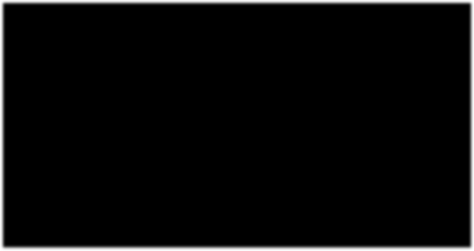 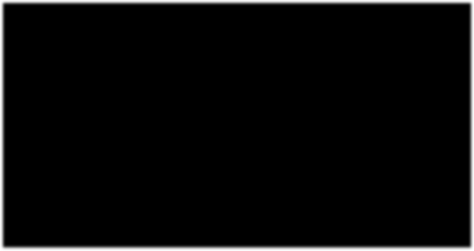 October 31                                                              Gym closedNovember 24-26                       Gym closed to regular practiceDecember 23- January 2, 2022 Gym closed to regular practice March 13-20, 2022                                                  Gym closed Competitions:Once the competition schedule is released, please note that all teams will have an additional, mandatory practice the Sunday before competition.  These practices will only be scheduled as needed.  Please keep your calendar open on this day. Time will be announced on the monthly calendar.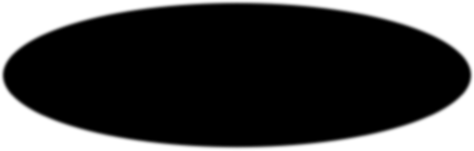 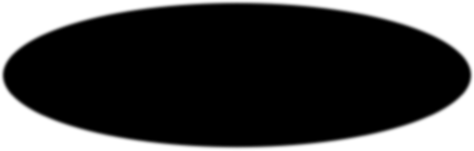 APPLICATION FORMNAME: ______________________________________________________________________AGE (as of 2021): _________ D.O.B. _________________________________ADDRESS: ______________________________________________________________________CITY: _______________________________                     ZIpCODE:_______________NAMES OF PARENTS OR LEGAL GUARDIAN: ______________________________________________________________________HOME PHONE: _______________________________________________MOM’S CELL PHONE: ____________________DAD’S CELL PHONE: _____________________ ATHLETE’S CELL PHONE:_________________ATHLETE’S EMAIL: ______________________________________________________________________ MOM’S EMAIL: ______________________________________________________________________DAD’S EMAIL ______________________________________________________________________SCHOOL: ______________________________________________________________________LIST ANY AND ALL PRE-EXISTING INJURIES OR MEDICAL PROBLEMS: ______________________________________________________________________LIST ANY MEDICATIONS CURRENTLY TAKING: ______________________________________________________________________ Credit/Debit Authorization FormPlease provide a credit/debit card number for monthly tuition payments. Monthly tuition fees will be automatically drafted on the 30th of the month prior, if prior payment is not made.Cheerleader’s Name:________________________________________________________________Name as it appears on the card:__________________________________________________________________Type of Card:_________________________________________________________________Credit Card Number:______________________________________Exp.______________ Date:_____________ Signature:_______________________________________________Date:__________Card Holders Address with Zip code:_______________________________________________ ______________________________________________________________________                 Platinum Athletics Fundraising AgreementPlease read and sign below.Fundraising will take place all yearParticipating in fundraisers is optionalAny money raised from fundraising will go towards Booster payments for the current year, any overage can be rolled toward the following yearAny fundraising money raised will be forfeited if the athlete leaves the gym and will be put into the general fund. Money in the general fund will be used for gifts for the athletes and events.Signed: ___________________________________________Date: ______________________PLATINUM ATHLETICS ACKNOWLEDGMENT OF INFORMATION PACKETI, the parent/guardian of _____________________________________, acknowledge I received a copy of the 2021-2022 Information Packet. I understand and agree to abide by the rules, regulations and policies set forth in the Information Packet. _______ (initial)I further acknowledge, understand and agree, that if at any time during the season, my child decides to quit, is injured, or is removed from the team, there will be NO REFUNDS for any amounts paid including tuition, uniform, coaches fees, competition fees, or registration fees. _______ (initial)I acknowledge, understand and agree, that if my child quits or is asked to leave after choreography I will be assessed a $250 early termination fee.______(initial) I acknowledge, understand and agree that the payment of tuition, expenses and other fees does not guarantee the right for my child to perform and that my child must meet the skill requirements. _______ (initial)Parent/Guardian Signature: _______________________________________ Date: ____/____/_____PLATINUM ATHLETICS RELEASE AND WAIVER OF LIABILITY, ASSUMPTION OF RISK, AND INDEMNITY AGREEMENT ("AGREEMENT")In consideration of participating in PLATINUM ATHLETICS All-Star CHEER AND TUMBLE program, I represent that I (we) understand that injury can occur in the sport of cheer and by participating in this sport I (we) accept responsibility for this and hereby release and discharge any and all possible claims and causes of action for personal injuries and/or medical expenses, pain and suffering, and all other claims against PLATINUM ATHLETICS, its instructors, employees, officers, directors or any other individuals employed by or acting on behalf of PLATINUM ATHLETICS. I fully accept and assume all such risks and all responsibility for losses, cost, and damages I incur as a result of my participation in the All-Star program.I have read the RELEASE AND WAIVER OF LIABILITY, ASSUMPTION OF RISK, AND INDEMNITY AGREEMENT, and understand that I have given up substantial rights by signing it and have signed it freely and without any inducement or assurance of any nature and intend it to be a complete and unconditional release of all liability to the greatest extent allowed by law and agree that if any portion of this agreement is held to be invalid the balance, notwithstanding, shall continue in full force and effect. :Parent/ Guardian:________________________________________________________ PLATINUM ATHLETICS PARENTAL CONSENTI, the Minor’s parent and/or legal guardian, understand the nature of cheer, the Minor’s experience and capabilities and believe the Minor to be qualified to participate in cheer. I hereby release, discharge, covenant not to sue and AGREE TO INDEMNIFY AND SAVE AND HOLD HARMLESS Platinum Athletics from any and all liability, claims, demands, losses or damages on the Minor’s account caused or alleged to have been caused in whole or in part by Platinum Athletics, and further agree that if, despite this release, I, the Minor, or anyone on the Minor’s behalf makes a claim against Platinum Athletics, I WILL INDEMNIFY, SAVE AND HOLD HARMLESS Platinum Athletics from any litigation expenses, attorney fees, loss liability, damage, or cost Platinum Athletics may incur as the result of any such claim.Name of Athlete: ___________________________________________ Date:______________________ Parent/Guardian Signature: ______________________________________________________________PLATINUM ATHLETICS EMERGENCY MEDICAL TREATMENT STATEMENTI, the parent/guardian of _____________________________________, give permission to Platinum Athletics staff and any medical team to seek emergency medical attention for my child or to transport my child for emergency medical treatment if my emergency contact or I cannot be reached.Telephone Numbers:Day: (_____) ______-_________ Evening: (_____) ________________ Emergency: (_____) ______-__________ Parent/Guardian Signature: ______________________________________________________________ Date: ___________________________